LER 5556 Набор для сортировки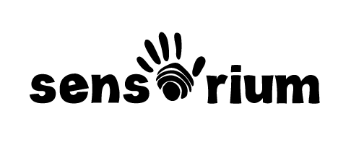  «Крошки-маффины» 3+Развивайте ранние навыки счета у вашего ребенка с помощью этого набора в виде маффинов - маленьких очаровательных кексиков!С этим набором для игры можно придумать множество веселых игр, попутно изучая и совершенствуя навыки счета. Просто возьмите вкладыши и положите их на дно каждой ячейки. Благодаря различным вкладышам ребенок в игровой форме учится:- различать цвета- устанавливать соответствия- классифицировать по определённым признакам- считатьРебенок учится брать маффины с помощью маленьких щипчиков-ложек, тем самым тренируя мелкую моторикуВ наборе:- 60  маффинов (голубые, зеленые, желтые, оранжевые, красные и фиолетовые)- 12 двусторонних вкладышей- 1 форма для маффинов с 6-ю ячейками (25смх 14см)- «Щипчики-ложки» 1шт.- 1 кубик с цветами- 1 кубик с цифрамиПРИМЕРЫ ИГРРАСПРЕДЕЛИ МАФФИНЫПоложите вкладыши в ячейки формы для маффинов. Ребенку нужно распределить маффины в ячейки так, как указано на вкладыше. ВЫБЕРИ ПОХОЖИЙСложите все маффины в форму. Затем достаньте один любой маффин. Попросите ребенка достать точно такой же. Это можно сделать руками или щипчиками.  Выложите маффины в ряд. Повторите действие с маффинами другого цвета.ОДИН МАФФИН ЛИШНИЙСложите все крошки-маффины в форму. Достаньте три маффина одинакового цвета и один другого. Выложите их в ряд и попросите ребенка выбрать лишний маффин и объяснить, почему он лишний.СОСЧИТАЙ МАФФИНЫ ОДНОГО ЦВЕТАСложите все крошки-маффины в форму. Бросьте кубики или же просто выберите цвет и цифру наугад, например, синий и шесть. Ребенку нужно вытащить шесть синих кексиков и сосчитать их. РЕШЕНИЕ ЗАДАЧЕКСложите все маффины горкой. Придумайте задачку, связанную с ними. Например: «У меня было 2 синих маффина, а мама дала мне еще 2 желтых. Сколько теперь у меня маффинов?». Придумайте задачку с вычитаниемИГРЫ СО СЛАДКОЕЖКОЙСложите все маффины в форму. Бросьте кубик, и пусть ребенок вытащит щипчиками столько маффинов, сколько выпало на кубике. Бросайте кубик, пока не закончатся маффины. Разнообразить игру можно, если бросать одновременно два кубика, и выбирать, помимо количества, еще и маффины определенного цвета.  ИГРА ВДВОЕМВ каждую ячейку сложите по 10 маффинов. Каждый игрок выбирает свой ряд. Цель игры – вытащить все маффины из вашего ряда быстрее соперника. Бросайте кубик по очереди и вытащите столько маффинов, сколько выпало на кубике. Маффины нужно доставать щипцами. Побеждает тот, у кого первым не останется маффинов.